Katecheza 36 Temat: Chrzcielnica – zanurzyć się w mękę, śmierć i zmartwychwstanie ChrystusaDowiesz się:-jaki jest związek chrztu ze śmiercią i zmartwychwstaniem Chrystusa-  do czego służą chrzcielnica i kropielnica- jakie zobowiązania wypływają z przyjęcia chrztu świętegoZnaki i symbole chrztu świętego - Jakie łaski oznaczają znaki i symbole chrztu świętego?Poznałeś je w katechezie 7 (ćw. 5) - przypomnij je i wykonaj ćw. 1 str. 74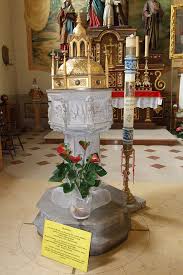 CHRZCIELNICA miejsce narodzin dla Boga
 i Kościoła– W którym miejscu w naszym kościele parafialnym znajduje się chrzcielnica? Mam nadzieję, że pamiętacie - przy ołtarzu po prawej stronie– Co dokonuje się przy chrzcielnicy?Co na temat chrztu mówi św. Paweł w Liście do Rzymian. „Czyż nie wiadomo wam, że my wszyscy, którzy otrzymaliśmy chrzest zanurzający w Chrystusa Jezusa, zostaliśmy zanurzeni w Jego śmierć? Zatem przez chrzest zanurzający nas w śmierć zostaliśmy razem z Nim pogrzebani po to, abyśmy i my postępowali w nowym życiu – jak Chrystus powstał z martwych dzięki chwale Ojca. Tak i wy rozumiejcie, że umarliście dla grzechu, żyjecie zaś dla Boga w Chrystusie Jezusie”. (Rz 6,3-4.11)– Co to znaczy zanurzyć się w śmierć Chrystusa, zostać razem z Nim pogrzebanym?Przez chrzest mamy udział w owocach śmierci i zmartwychwstania Chrystusa. Grzech i zło zostały pokonane, a my otrzymaliśmy możliwość zjednoczenia się na zawsze z Chrystusem. Staliśmy się nowymi ludźmi, oczyszczonymi z grzechu pierworodnego.Chrzest w języku greckim określany jest słowem baptismós, które oznacza „zanurzenie, obmycie”. Kulminacyjnym momentem chrztu jest polanie wodą święconą głowy osoby przyjmującej ten sakrament. Wtedy Duch Święty oczyszcza nas z grzechu pierworodnego (w przypadku osób dorosłych również z innych grzechów) oraz czyni dzieckiem Boga. W starożytności chrześcijańskiej chrztu udzielano osobom dorosłym po wcześniejszym, trzyletnim przygotowaniu. Obrzęd chrztu polegał na trzykrotnym zanurzeniu się i wynurzeniu ze źródła chrzcielnego. Zanurzenie w wodzie oznaczało śmierć dla grzechu, a wynurzenie z wody było znakiem narodzin do nowego życia.Zanurzenie – udział w śmierci Chrystusa, umieranie dla grzechu. Wynurzenie – udział w zmartwychwstaniu Chrystusa, narodziny do nowego życia.Wykonaj ćw. 2, 3 str.74/75Znak krzyża wykonywany wodą święconąGdy wchodzimy do kościoła, zanurzamy palce w kropielnicy i  wodą święconą czynimy znak krzyża. Jest to przypomnienie chrztu i łask, jakie w tym sakramencie otrzymaliśmy. Gestem tym również uznajemy swoją grzeszność oraz potrzebę oczyszczenia. Powinniśmy nieustannie odwracać się od grzechu, złe uczynki zastępować dobrymi – umierać dla grzechu, a zmartwychwstawać do dobra. KROPIELNICA naczynie łaski 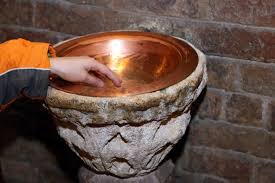 Zobowiązania chrztu świętegoZ Katechizmu:„Ochrzczeni, «odrodzeni (przez chrzest) jako synowie Boży, zobowiązani są do wyznawania przed ludźmi wiary, którą otrzymali od Boga za pośrednictwem Kościoła»Wyznaję swoją wiarę, gdy….. - wykonaj ćw. 5 i  ćw. 6  str 75